ПРОЕКТ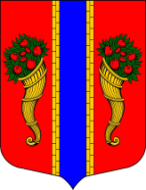 
СОВЕТ ДЕПУТАТОВ 
МУНИЦИПАЛЬНОГО ОБРАЗОВАНИЯ 
НОВОЛАДОЖСКОЕ ГОРОДСКОЕ ПОСЕЛЕНИЕ 
ВОЛХОВСКОГО МУНИЦИПАЛЬНОГО РАЙОНА 
ЛЕНИНГРАДСКОЙ ОБЛАСТИ(4 СОЗЫВ)РЕШЕНИЕот ____________2023 года                                                                             № ___             В соответствии с Федеральным законом от 6 октября 2003 года № 131-ФЗ «Об общих принципах организации местного самоуправления в Российской Федерации», Федеральным законом от 21 июля 2014 года № 212-ФЗ «Об основах общественного контроля в Российской Федерации», Уставом МО Новоладожское городское поселение             Совет депутатов МО Новоладожское городское поселениерешил:1. Утвердить Положение о случаях и порядке посещения субъектами общественного контроля органов местного самоуправления и муниципальныхучреждений МО Новоладожское городское поселение согласно приложению.2.  Настоящее решение вступает в силу после официального опубликования в средствах массовой информации и подлежит размещению на официальном сайте администрации Новоладожского городского поселения в информационно-телекоммуникационной сети «Интернет» New-Ladoga-adm.ru.Глава МО Новоладожское городское поселение                             А.Н.КузьминПриложениек решению Совета депутатовМО Новоладожское городское поселениеот __________2023 № ___Положениео случаях и порядке посещения субъектами общественного контроля органов местного самоуправления и муниципальных учреждений МО Новоладожское городское поселение1.  Настоящее Положение о случаях и порядке посещения субъектами общественного контроля органов местного самоуправления и муниципальныхучреждений МО Новоладожское городское поселение (далее - Положение) определяет случаи и порядок посещения субъектами общественного контроля органов местного самоуправления и подведомственных им муниципальных учреждений МО Новоладожское городское поселение (далее – органы и учреждения). Понятия и термины, используемые в настоящем Положении, применяются в значениях, определенных в Федеральном законе от 21 июля 2014 года № 212-ФЗ «Об основах общественного контроля в Российской Федерации».2. Субъекты общественного контроля вправе посещать органы и учреждения в случае проведения ими общественного контроля в следующих формах:- общественного мониторинга;- общественной проверки;- общественной экспертизы;- иных формах, предусмотренных федеральным законодательством, в том числе в таких формах взаимодействия институтов гражданского общества с государственными органами и органами местного самоуправления, как общественные обсуждения, общественные (публичные) слушания и другие формы взаимодействия.3. Посещение органов и учреждений (далее - посещение) осуществляется лицом (лицами), представляющим (представляющими) субъект общественного контроля, на основании направления организатора общественной проверки, общественного мониторинга, общественной экспертизы (далее - направление о посещении).4. Посещение может осуществляться только в часы работы органов и учреждений и не должно препятствовать осуществлению их деятельности. Посещение органов и учреждений осуществляется с учетом правовых актов, регулирующих порядок деятельности указанных органов, учреждений.5. Направление о посещении подписывается руководителем организатора общественной проверки, общественного мониторинга, общественной экспертизы или уполномоченным им лицом в двух экземплярах. Один экземпляр направления о посещении вручается лицу (лицам), представляющему (представляющим) субъект общественного контроля. Второй экземпляр направления о посещении вручается органу или учреждению, посещение которых осуществляется, не позднее чем за 5 (пять) рабочих дней до даты посещения, любым доступным способом, позволяющим подтвердить факт вручения.6.  Направление о посещении должно содержать следующие сведения:1) наименование организатора общественной проверки, общественного мониторинга, общественной экспертизы;2) фамилия, имя, отчество (при наличии) лица (лиц), направленного (направленных) для посещения органа или организации;3) наименование, местонахождение органа или учреждения, посещение которых осуществляется;4) цель, задачи посещения;5) дата и время посещения;6) правовые основания посещения;7) перечень мероприятий, планируемых в процессе посещения, необходимыхдля достижения заявленных цели и задач посещения, в том числе фото- и (или)видеосъемки;8) перечень документов, которые орган или учреждение должны предоставить лицу (лицам), представляющему (представляющим) субъект общественного контроля.7.  Орган или учреждение, получившие направление о посещении, обязаны не позднее 3 (трех) рабочих дней, следующих за днем его получения:1) подтвердить факт получения направления о посещении, а также дату и время посещения, указанные в направлении о посещении, либо представить предложение об изменении даты и (или) времени посещения.Предложение об изменении даты и (или) времени посещения, указанное в абзаце первом настоящего подпункта, должно быть мотивировано органом или учреждением. Дата посещения, в случае ее изменения, не должна превышать 10 (десять) рабочих дней от даты, указанной в направлении о посещении;2) обеспечить лицу (лицам), представляющему (представляющим) субъект общественного контроля, доступ в соответствующие здания (помещения) в подтвержденную дату и время;3) назначить уполномоченного представителя органа или учреждение по взаимодействию с лицом (лицами), представляющим (представляющими) субъект общественного контроля, при посещении органа или учреждения (далее - уполномоченный представитель).8. Сведения, предусмотренные в подпунктах 1 и 3 пункта 7 настоящего Положения, отражаются в уведомлении, которое направляется органом или учреждением организатору общественной проверки, общественного мониторинга, общественной экспертизы в сроки, указанные в пункте 7 настоящего Положения.9. Лицо (лица), представляющее (представляющие) субъект общественного контроля, при посещении органа или учреждения вправе:1) по согласованию с уполномоченным представителем получать доступ в здания (помещения), в которых располагается соответствующий орган или учреждение;2) беседовать с работниками органа или учреждения (по согласованию с их непосредственными руководителями);3) беседовать с гражданами, получающими услуги в органе или учреждении, посещение которых проводится, принимать обращения указанных граждан, адресованные субъекту общественного контроля;4) запрашивать информацию, необходимую для достижения цели и задач посещения, за исключением информации, содержащей сведения, составляющие государственную тайну, сведения о персональных данных, и информации, доступ к которой ограничен законодательством;5) пользоваться иными правами, предусмотренными законодательством Российской Федерации.10. Лицо (лица), представляющее (представляющие) субъект общественного контроля, при посещении органа или учреждения обязаны:1) предъявить документ, удостоверяющий личность лица (лиц), направленного (направленных) для проведения общественной проверки, общественного мониторинга, общественной экспертизы;2) осуществлять общественную проверку, общественный мониторинг, общественную экспертизу в соответствии с законодательством, регулирующим вопросы организации и осуществления общественного контроля, настоящим Положением;3) не препятствовать осуществлению текущей деятельности органа и учреждения;4) нести иные обязанности, предусмотренные законодательством РоссийскойФедерации.11. Органы и учреждения, в отношении которых осуществляется общественный контроль, при посещении субъектов общественного контроляимеют право:1) получать от субъекта общественного контроля необходимую информациюоб осуществлении общественного контроля;2) знакомиться с результатами осуществления общественного контроля;3) давать объяснения по предмету общественного контроля;4) пользоваться иными правами, предусмотренными законодательствомРоссийской Федерации.12. По результатам посещения органов или учреждений лицом (лицами), представляющим (представляющими) субъект общественного контроля, информация о результатах посещения отражается в итоговом документе (акте,заключении), содержание которого определяется организатором общественной проверки, общественного мониторинга, общественной экспертизы. Итоговый документ (акт, заключение) направляется руководителю проверяемого органа или учреждения, а также обнародуется в порядке, установленном действующим законодательством.Об утверждении Положения о случаях и порядке посещения субъектами общественного контроля органов местного самоуправления и муниципальных учреждений МО Новоладожское городское поселение